BildDateinameBildunterschrift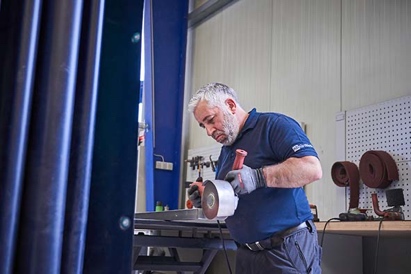 RichardBrink_niroblech_01Mit der Beteiligung am Metallverarbeiter niroblech erweitert die Firma Richard Brink sowohl ihr Fertigungs- als auch Produktportfolio.Foto: niroblech GmbH & Co. KG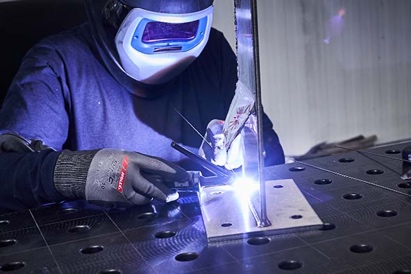 RichardBrink_niroblech_02Der Experte für die individuelle Edelstahlverarbeitung verantwortet vielfältige Kundenaufträge. Diese reichen von der Fertigung von Einzelstücken bis hin zur Großserien-Produktion.Foto: niroblech GmbH & Co. KG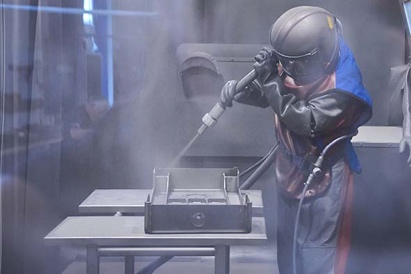 RichardBrink_niroblech_03Das breite Leistungsspektrum der niroblech GmbH & Co. KG umfasst Maßnahmen wie das hier abgebildete Edelstahlstrahlen durch erfahrenes Fachpersonal.Foto: niroblech GmbH & Co. KG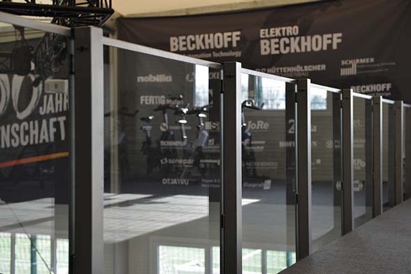 RichardBrink_niroblech_04Auch das Produktportfolio wird im Zuge der Beteiligung erweitert: Hinzu kommen unter anderem individuelle Glasgeländer in Kombination mit Edelstahl-Pfosten.Foto: Richard Brink GmbH & Co. KG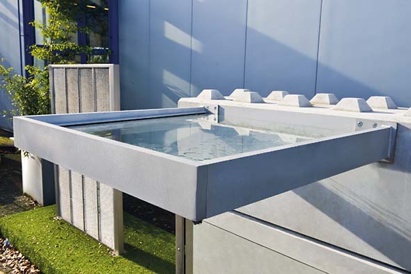 RichardBrink_niroblech_05Darüber hinaus wird der Metallwarenhersteller Vordächer mit Aluminium-Rahmen und Scheiben aus Verbundsicherheitsglas anbieten. Foto: Richard Brink GmbH & Co. KG